			บันทึกข้อความ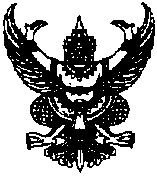 ส่วนราชการ     คณะวิทยาศาสตร์ ภาควิชาชีววิทยา        โทร.   42177ที่ ศธ 0514.2.6/		             วันที่......................................เรื่อง   ขอชี้แจงการให้เกรด S = 0 ในรายวิชา...............................กลุ่มที่......................เรียน   คณบดีคณะวิทยาศาสตร์ (ผ่านหัวหน้าภาควิชาชีววิทยา)	ใคร่ขอชี้แจงกรณี (นาย/นาง/นางสาว)...................................รหัสประจำตัว...........................นักศึกษาหลักสูตรปรัชญาดุษฎีบัณฑิต สาขาชีววิทยา  ได้รับการประเมินผลในรายวิชา...........................................กลุ่มที่.............เป็น 0 ด้วยเหตุผลจาก.............................................................. โดยการประเมิน S = 0 เมื่อภาคการศึกษา (ต้น/ปลาย) ปีการศึกษา...................................	  ครั้งที่ 1	  ครั้งที่ 2 โดยครั้งที่ 1 ประเมิน S = 0 เมื่อภาคการศึกษา (ต้น/ปลาย) ปีการศึกษา...............	จึงเรียนมาเพื่อโปรดพิจารณา			          (..................................................)			            อาจารย์ที่ปรึกษาวิทยานิพนธ์			          (..................................................)			                หัวหน้าภาควิชาชีววิทยา